First United ChurchSeeking to be a welcoming community of Christian faith, proclaiming and celebrating the love of God in Jesus Christ through the Inspiration of the Holy Spirit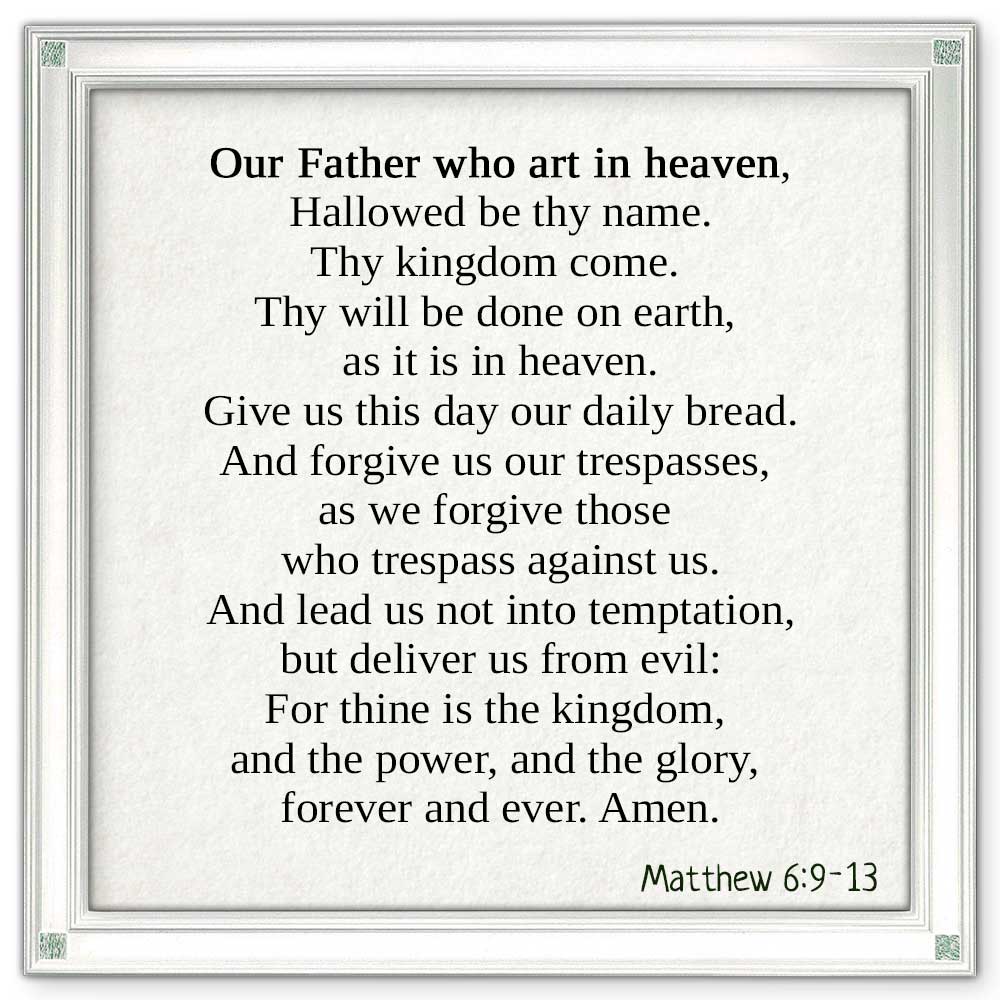 March 10, 2019 @ 10:30am7 Curtis St., St.Thomas, ON  N5P 1H3  Phone: (519) 631-7570e-mail: office@1stunitedchurch.caweb:  www.1stunitedchurch.caMINISTERS:  ALL  THE  PEOPLE OF  GODPastoral Minister: Rev. Emmanuel K. OforiMusic Minister: Jody McDonald-GroulxSecretary/Treasurer: Lori HoffmanCustodian: Dave Luftenegger      Lent 1ORDER OF SERVICEOpening Prayer/Songs/ChorusesMV# 183 “I’m Gonna Shout, Shout, Shout”  (2x)I’m gonna shout, shout, shout out my love for Jesus, for Jesus!I’m gonna shout, shout, shout out my love      for God’s most holy child!For whatever I might do today,      at home, at school, at work, at play,I’ve got Jesus’ love deep down inside of me!“Awesome God” (2x)Our God is an awesome God He reigns from Heaven abovewith wisdom, pow’r and love.Our God is an awesome God!“I’ve Got Peace Like a River” (2x)I’ve got peace like a river, I’ve got peace like a river, I’ve got peace live a river in my soul.I’ve got peace like a river, I’ve got peace like a river,I’ve got peace like a river in my soul.“Testify to Love” (2x)For as long as I shall live, I will testify to loveI’ll be a witness in the silences when words are not enoughWith every breath I take I will give thanks to God aboveFor as long as I shall live, I will testify to love.Circle TimeWelcome/NoticesInvitation to Invest in God’s MissionOffertory Hymn/Prayer of DedicationGod of Love, hear our prayer.  Bless this offering we bring you. May our lives do your will.  Guide and guard us forever.  Give us courage to stand for truth, help us give to others.  God of Love, hear our prayer.  Bless this offering we bring you.Songs/ChorusesMV#156  “Dance With the Spirit” (2x)Dance with the Spirit early in the mornin’walk with the Spirit throughout the long day.Work and hope for the new life abornin’listen to the Spirit to show you the way.MV#21 “Open Our Hearts” (2x)Open our hearts, open our minds,Open our lives to you , O loving God.(Open our hearts)Scripture Reading:  Matthew 6:9-13Hymn of Preparation – VU #664 “What a Friend We Have in Jesus”The Message:	“Talk to God”Prayer*Closing Hymn: MV#214 “May God’s Sheltering Wings”* Benediction	* Commissioning Hymn:  MV#209  “Go, Make a Diff’rence”Go make a diff’rence.  We can make a diff’rence.  Go make a diff’rence in the world.  Go make a diff’rence.  We can make a diff’rence.  Go make a diff’rence in the world.* Musical PostludeWe welcome Paula Thomas as our Music Leader this morning.  Thank you for sharing your gifts with us today Paula!                                          TODAY’S MESSAGEAsh Wednesday begins Lent, the period of 40 days before Easter. Lent is a season of preparation before the celebrations of Easter – sober reflection, self-examination and spiritual renewal. The ultimate goal of Lent is spiritual renewal and growth.In order to grow spiritually, we need to a) talk to God in prayer, b) allow God to talk us, c) talk with other believers and d) talk to those who also need the love of God in Christ.For today, we look at “Talking to God in Prayer”, using the model prayer Jesus taught us (Matthew 6:9-13; Luke 11:1-4).Our Father, which art in heaven,	……………. PRAISEHallowed be thy Name.Thy Kingdom come			……………. PETITIONThy will be done in earth, As it is in heaven.Give us this day our daily bread.	……………. PROVISIONAnd forgive us our trespasses,	……………. PARDONAs we forgive them that trespass against us. And lead us not into temptation, 	……………. PROTECTIONBut deliver us from evil. For thine is the kingdom, 		……………. PRAISEThe power, and the glory, For ever and ever. Amen.Think about this:You need prayer the way you need air to live.Your spiritual survival depends on prayerHave you talked to God today?NEXT WEEK:	“Let God Talk to You” (1 Peter 1:22-2:3)